DELLA CLASSE ______SEZIONE ____________ INDIRIZZO ____________________________Oggi ___________________________________ alle ore _________________ si riunisce, in modalità on line, il Consiglio della Classe ____________________________ al fine di procedere alle operazioni previste dal seguente ordine del giorno:Solo per i Docenti:situazione didattica e disciplinare della classe;verifica della programmazione;riepilogo recupero insufficienze relative al primo quadrimestre e PAI;proposte di adozione libri di testo per l’a.s. 2021/2022;(solo per le classi quinte) elenco elaborati assegnati ai candidati all’esame di stato;varie ed eventuali.Con i Genitori:situazione didattica e disciplinare della classe;comunicazione delle proposte di adozione libri di testo per l’a.s. 2021/2022;varie ed eventuali.Risultano presenti i docenti:________________________________________________________________________________________________________________________________________________________________________________________________________________________________________________________________________________________________________________________Presiede la riunione:   il Preside        Il Docente delegato prof __________________________________Verbalizza il prof./prof.ssa __________________________________Situazione didattica e disciplinare della classe:________________________________________________________________________________________________________________________________________________________________________________________________________________________________________________________________________________________________________________________________________________________________________________________________________________________________________________________________________________________________________________________________________________________________________________________________________________________________________________Verifica della programmazione:________________________________________________________________________________________________________________________________________________________________________________________________________________________________________________________________________________________________________________________________________________________________________________________________________________________________________________________________________________________________________________________________________________________________________________________________________________________________________________Riepilogo recupero insufficienze relative al primo quadrimestre e PAI:________________________________________________________________________________________________________________________________________________________________________________________________________________________________________________________________________________________________________________________________________________________________________________________________________________________________________________________________________________________________________________________________________________________________________________________________________________________________________________Proposte di adozione libri di testo per l’a.s. 2021/2022:________________________________________________________________________________________________________________________________________________________________________________________________________________________________________________________________________________________________________________________________________________________________________________________________________________________________________________________________________________________________________________________________________________________________________________________________________________________________________________(solo per le classi quinte) elenco elaborati assegnati ai candidati all’esame di stato;La modalità e la scadenza per la comunicazione ai candidati all’esame di stato dell’argomento assegnato per l’elaborato sono già state definite nella precedente riunione del consiglio di classe avvenuta in data 13 aprile 2021.Si allega al presente verbale l’elenco dei candidati e l’argomento assegnato.Eventuali note aggiuntive:________________________________________________________________________________________________________________________________________________________________________________________________________________________________________________________________________________________________________________________Varie ed eventuali:________________________________________________________________________________________________________________________________________________________________________________________________________________________________________________________________________________________________________________________________________________________________________________________________________________________________________________________________________________________________________________________________________________________________________________________________________________________________________________Nella seconda mezz’ora i Consigli operano al completo, con la partecipazione dei rappresentanti degli Studenti e dei Genitori.I Consigli sono aperti ad altri alunni e genitori che volessero partecipare (hanno diritto di parola solamente i rappresentanti degli studenti e dei genitori).Situazione didattica e disciplinare della classe:________________________________________________________________________________________________________________________________________________________________________________________________________________________________________________________________________________________________________________________________________________________________________________________________________________________________________________________________________________________________________________________________________________________________________________________________________________________________________________Comunicazione delle proposte di adozione libri di testo per l’a.s. 2021/2022:________________________________________________________________________________________________________________________________________________________________________________________________________________________________________________________________________________________________________________________________________________________________________________________________________________________________________________________________________________________________________________________________________________________________________________________________________________________________________________Varie ed eventuali.________________________________________________________________________________________________________________________________________________________________________________________________________________________________________________________________________________________________________________________La riunione termina alle ore _________Letto, approvato, sottoscritto.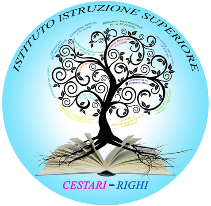 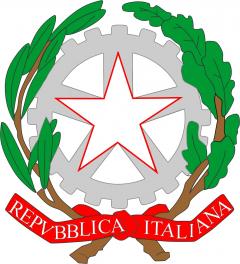 ISTITUTO DI ISTRUZIONE SUPERIORE  “CESTARI - RIGHI”Borgo San Giovanni, 12/A  - 30015  Chioggia (VE) 
Tel. 041.4967600  Fax 041.4967733
Cod. Mecc. VEIS02200R – C.F. 91021780274
e-mail:   veis02200r@istruzione.ite-mail certificata: veis02200r@pec.istruzione.itVERBALE DELLA RIUNIONE DEL CONSIGLIO DI CLASSECON I RAPPRESENTANTI DEI GENITORI E DEGLI STUDENTIMESE DI MAGGIOIL SEGRETARIOIL PRESIDENTE DELLA RIUNIONEprof.prof.